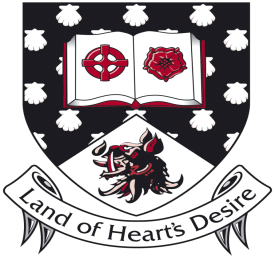 SLIGO COUNTY COUNCILComhairle Chontae ShligighPLANNING APPLICATION FORMBEFORE FILLING OUT THIS FORM PLEASE NOTE THE FOLLOWING:SLIGO COUNTY COUNCILComhairle Chontae ShligighPLANNING APPLICATION FORMI hereby declare that, to the best of my knowledge and belief, the information given in this form is correct and accurate and fully compliant with the Planning & Development Act 2000 (as amended) and the Regulations made thereunder:An applicant will not be entitled solely by reason of a planning permission to carry out the development.  The applicant may need other consents, depending on the type of development. For example, all new buildings, extensions and alterations to, and certain changes of use of existing buildings must comply with building regulations, which set out basic design and construction requirements.ADDITIONAL CONTACT INFORMATION - NOT TO BE MADE AVAILABLE WITH APPLICATIONPlease note:The applicant’s address must be submitted on this page.  If the applicant/agent wishes to submit additional contact information, this may be included here.  This page will not be published as part of the planning file.This form should be accompanied by the following documentation: Please note that if the appropriate documentation is not included, your application will be deemed invalid.A.	ALL Planning ApplicationsThe relevant page of newspaper that contains notice of your applicationA copy of the site notice6 copes of site location map16 6 copies of site or layout plan16+176 copies of plans and other particulars required to describe the works to which the development relates (include detailed drawings of floor plans, elevations and sections – except in the case of outline permission)The appropriate Planning FeeB.	Where the applicant is not the legal owner of the land or structure in question:The written consent of the owner to make the applicationC.	Where the application is for residential development that is subject to Part V of the Planning & Development Act 2000 (as amended):Specification of the manner in which it is proposed to comply with Section 96 of Part V, for example(i)	details of such part or parts of the land which is subject to the application for permission or is or are specified by the Part V Agreement, or houses situated on such aforementioned land or elsewhere in the Planning Authority’s functional area proposed to be transferred to the Planning Authority, or details of houses situated on such aforementioned land or elsewhere in the Planning Authority’s functional area proposed to be leased to the Planning Authority, or details of any combination of the foregoing, and(ii)	details of the calculation and methodology for calculating values of land, site costs, normal construction and development costs and profit on those costs and other related costs such as an appropriate share of any common development works as required to comply with the provisions in Part V of the Act.OrA Certificate of Exemption from the requirements of Part VOrA copy of the application submitted for a Certificate of Exemption.D.	Where the application is for residential development that is not subject to Part V of the Planning & Development Act 2000 (as amended), by virtue of Section 96 (13) of the Planning & Development Act 2000 (as amended):Information setting out the basis on which section 96(13) is considered to apply to the development.E.	Where the disposal of wastewater for the proposed development is other than to a public sewer:Information on the on-site treatment system proposed and evidence as to the suitability of the site for the system proposed.F.	Where the application refers to a protected structure/ proposed protected structure/ or the exterior of a structure which is located within an architectural conservation area (ACA):Photographs, plans and other particulars necessary to show how the development would affect the character of the structure.G.	Applications that refer to a material change of use or retention of such a material change of use:Plans (including a site or layout plan and drawings of floor plans, elevations and sections which comply with the requirements of Article 23) and other particulars required describing the works proposed.H.	Where an application requires an Environmental Impact Assessment Report:An Environmental Impact StatementA copy of the confirmation notice received from the EIA portal in accordance with Article 97(B)(2) of the permission regulationsI.	Applications that are exempt from planning fees:Proof of eligibility for exemption18DIRECTIONS FOR COMPLETING THIS FORMGrid reference in terms of the Irish Transverse Mercator.The ‘applicant’ means the person seeking the planning permission, not an agent acting on his or her behalf.Where the plans have been drawn up by a firm/company the name of the person primarily responsible for the preparation of the drawings and plans, on behalf of that firm/company, should be given.A brief description of the nature and extent of the development, including reference to the number and height of buildings, protected structures, etc.Gross floor space means the area ascertained by the internal measurement of the floor space on each floor of a building; i.e. Floor areas must be measured from inside the external wall.Where the existing land or structure is not in use, please state most recent authorised use of the land or structure. Part V of the Planning & Development Act 2000  applies where –The land is zoned for residential use or for a mixture of residential and other uses;There is an objective in the Development Plan for the area for a percentage of the land to be made available for social and/or affordable housing; and The proposed development is not exempt from Part V.Under Section 97 of the Planning & Development Act 2000 applications involving development of 9 or fewer houses or development on land of less than 0.1 hectare may be exempt from Part V. Under Section 96 (13) of the Planning & Development Act 2000 (as amended), Part V does not apply to certain housing developments by approved voluntary housing bodies, certain conversions, the carrying out of works to an existing house or the development of houses under an agreement made under Section 96 of the  Act.The Record of Monuments and Places, under Section 12 of the National Monuments Amendment Act 1994, is available, for each county, in the local authorities and public libraries in that county.  Please note also that if the proposed development affects or is close to a national monument which, under the National Monuments Acts 1930 to 2004, is in the ownership or guardianship of the Minister for Culture, Heritage and the Gaeltachtor a local authority or is the subject of a preservation order or a temporary preservation order, a separate statutory consent is required, under the National Monuments Acts, from the Minister for Culture Heritage and the Gaeltacht.  For information on whether national monuments are in the ownership or guardianship of the Minister for Culture, Heritage and the Gaeltacht or a local authority or are the subject of preservation orders, contact the National Monuments Section, Department of Culture Heritage and the Gaeltacht. An Environmental Impact Assessment Report (EIAR)and the confirmation notice from the EIA portal are  required to accompany a planning application for development of a class set out in Schedule 5 of the Planning & Development Regulations 2001- 2018  which equals or exceeds, as the case may be, a limit, quantity or threshold set for that class of development.  An EIAR and confirmation notice from the EIA portal will also be required by the Planning Authority in respect of sub-threshold development where the authority considers that the development would be likely to have significant effects on the environment (Article 103).An Appropriate Assessment of proposed developments is required in cases where it cannot be excluded that the proposed development would have a significant effect on a European site.  It is the responsibility of the Planning Authority to screen proposed developments to determine whether an appropriate assessment is required, where the Authority determines that an appropriate assessment is required, the Authority will normally require the applicant to submit a Natura Impact Statement (NIS).  Where the applicant considers that the proposed development is likely to have a significant effect on a European site it is open to him/her to submit a NIS with the planning application.The appeal must be determined or withdrawn before another similar application can be made.A formal pre- application consultation may only occur under Section 247 of the Planning & Development Act 2000.  An applicant should contact his/her Planning Authority if he/she wishes to avail of a pre-planning consultation.  In the case of residential development to which Part V of the 2000 Act applies, the applicants are advised to avail of the pre-planning consultation facility in order to ensure that a Part V agreement in principle can be reached in advance of the planning application being submitted.The list of approved newspapers, for the purpose of giving notice of intention to make a planning application, is available from the Planning Authority to which the application will be submitted.All plans, drawings and maps submitted to the Planning Authority should be in accordance with the requirements of the Planning & Development Regulations 2001-2018.The location of the site notice(s) should be shown on site location map.See Schedule 9 of Planning & Development Regulations 2001.  If a reduced fee is tendered, details of previous relevant payments and planning permissions should be given.  If exemption from payment of fees is being claimed under Article 157 of the 2001 Regulations, evidence to prove eligibility for exemption should be submitted.STANDARD PLANNING APPLICATION FORM AND ACCOMPANYING DOCUMENTATIONFailure to complete this form or attach the necessary documentation, or the submission of incorrect information or omission of required information will lead to the invalidation of your application.  Therefore please ensure that that each section of this application form is fully completed and signed, entering n/a (not applicable) where appropriate, and that all necessary documentation is attached to your application form.ADDITIONAL INFORMATIONIt should be noted that each planning authority has its own development plan, which sets out local development policies and objectives for its own area.  The authority may therefore need supplementary information (i.e. other than that required in this form) in order to determine whether the application conforms to the development plan and may request this on a supplementary application form.Failure to supply the supplementary information will not invalidate your planning application but may delay the decision-making process or lead to a refusal of permission.  Therefore applicants should contact the relevant planning authority to determine what local policies and objectives would apply to the development proposed and whether additional information is required.OTHER STATUTORY CODESAn applicant will not be entitled to solely by reason of a planning application to carry out the development.  The applicant may need other consents, depending on the type of development.  For example, all new buildings, extensions and alterations to, and certain changes of use of existing buildings must comply with building regulations, which set out basic design and construction requirements.  Also any works causing the deterioration or destruction of the breeding and resting places of bats, otters, natterjack toads, Kerry slugs and certain marine animals constitute a criminal offence unless covered by a derogation licence issued by the Minister for Arts, Heritage and the Gaeltacht (pursuant to Article 16 of the Habitats Directive). DATA PROTECTIONIt is the responsibility of persons or entities wishing to use any personal data on a planning application form for direct marketing purposes to be satisfied that they may do so legitimately under the requirements of the Data Protection Acts 1998 to 2018.  The Office of the Data Protection Commissioner states that the sending of marketing material to individuals without consent may result in action by the Data Protection Commissioner against the sender including prosecution..Planning Ref No:	PL _______________Address:	Sligo County Council	Planning Section	City Hall	Quay Street	SligoTel:	(071) 9114451	(071) 9114452
	(071) 9114453	(071) 9114454Fax:	(071) 9114499E-mail:	planning@sligococo.ieWebsite address:	www.sligococo.iePlease read directions and documentation requirements at back of form BEFORE completion.  All questions relevant to the proposal being applied for MUST be answered.  Non relevant questions, please mark N/A.1. Type of Planning Permission sought (place an X in the appropriate box below):(a) Permission	[     ](b) Permission for Retention	[     ](c) *Outline Permission	[     ](d) *Permission consequent on the grant of Outline Permission	[     ]In the case of (d) above, please state:Planning Authority Register Reference Number of Outline Permission:	PL ____________________Date of Outline Permission:		____/____/________*NOTE: Permission consequent on the grant of Outline Permission should be sought only where Outline Permission was previously granted.  S.36 3(a) of the Planning and Development Act 2000 provides inter alia that applications for Permission Consequent on the Grant of Outline Permission should be made not later than 3 years after Outline Permission has been granted. Outline Permission may not be sought for:(a)  The retention of structures or continuance of uses, or(b)  Developments requiring the submission of an Environmental Impact Assessment Report/IPC/Waste Licence or(c) Works to Protected Structures or proposed Protected Structures.2.	Location of Proposed Development:2.	Location of Proposed Development:Postal AddressORTownlandORLocation (as may best identify the land or structure in question):Ordnance Survey Map Reference No & Grid Reference where available:3.	Applicant2:3.	Applicant2:Name(s):Address MUST be supplied at the end of this form(Question No 21)4.	Where Applicant is a Company (registered under the Companies Acts):4.	Where Applicant is a Company (registered under the Companies Acts):Name(s) of Company Director(s):Registered Address of Company:5.	Where person / Agent acting on behalf of the Applicant (if any):5.	Where person / Agent acting on behalf of the Applicant (if any):Name(s):Address MUST be supplied at the end of this form(Question No 22)6.	Person responsible for preparation of drawings & plans3:6.	Person responsible for preparation of drawings & plans3:Name:Firm / Company:7.	Description of Proposed Development:7.	Description of Proposed Development:Brief description of nature and extent of development48.	Legal interest of the Applicant in the Land or Structure:8.	Legal interest of the Applicant in the Land or Structure:8.	Legal interest of the Applicant in the Land or Structure:Please tick appropriate box to show the Applicant’s legal interest in the Land or Structure:A. OwnerB. OccupierPlease tick appropriate box to show the Applicant’s legal interest in the Land or Structure:C. OtherC. OtherWhere legal interest is ‘Other’, please expand further on your interest in the Land or Structure.If you are not the legal owner, please state the name of the owner.The owner’s address must be included at the end of this form (Question 24) and a letter of consent from the owner to make the application must be supplied as listed in the accompanying documentation.9.	Site Area:9.	Site Area:Area of site to which the application relates in hectaresha10.	Where the application relates to a building, or buildings:10.	Where the application relates to a building, or buildings:Gross floor space5 of any existing building(s) in m2m2Gross floor space of proposed works in m2m2Gross floor space of work to be retained in m2 (if appropriate)m2Gross floor space of any demolition in m2 (if appropriate)m211.	In the case of mixed development (e.g. residential, commercial, industrial, etc), please provide breakdown of the different classes of development and breakdown of the gross floor area of each class of development:11.	In the case of mixed development (e.g. residential, commercial, industrial, etc), please provide breakdown of the different classes of development and breakdown of the gross floor area of each class of development:Class of Development:Gross floor area in m2:12.	In the case of residential development please provide breakdown of residential mix:-12.	In the case of residential development please provide breakdown of residential mix:-12.	In the case of residential development please provide breakdown of residential mix:-12.	In the case of residential development please provide breakdown of residential mix:-12.	In the case of residential development please provide breakdown of residential mix:-12.	In the case of residential development please provide breakdown of residential mix:-12.	In the case of residential development please provide breakdown of residential mix:-12.	In the case of residential development please provide breakdown of residential mix:-Number of -:Studio1 Bed2 Bed3 Bed4 Bed4+ BedTotalHouses:Apartments:No of car-parking spaces to be provided:Existing:Existing:Proposed:Proposed:Total:Total:Total:13.	Where the application refers to a material change of use of any land and / or structure, or the retention of such a material change of use, please provide:13.	Where the application refers to a material change of use of any land and / or structure, or the retention of such a material change of use, please provide:Existing use6(or previous use where retention permission is sought):Proposed use(or use it is proposed to retain):Nature and extent of any such proposed use(or use it is proposed to retain):14.	Social & Affordable Housing:14.	Social & Affordable Housing:14.	Social & Affordable Housing:Please tick appropriate boxYESNOIs the application an application for permission for development to which Part V of the Planning & Development Act 2000 (as amended) applies?7If the answer to the above question is “yes” and the development is not exempt (see below), you must specify, as part of your application, the manner in which you propose to comply with Section 96 of Part V of the Planning & Development Act 2000 (as amended).  For example Details of such part or parts of the land which is subject to the application for permission or is or are specified by the Part V Agreement, or houses situated on such aforementioned land or elsewhere in the Planning Authority’s functional area proposed to be transferred to the Planning Authority, or details of houses situated on such aforementioned land or elsewhere in the Planning Authority’s functional area proposed to be leased to the Planning Authority, or details of any combination of the foregoing, and
Details of the calculations and methodology for calculating values of land, site costs, normal construction and development costs and profit on those costs and other related costs such as an appropriate share of any common development works as required to comply with the provisions in Part V of the Act.If the answer to the above question is “yes” but you consider the development to be exempt by virtue of Section 97 of the Planning & Development Act 2000 (as amended)8, a copy of the Certificate of Exemption under Section 97 must be submitted (or, where an application for a Certificate of Exemption has been made but has not yet been decided, a copy of the application should be submitted).If the answer to the above question is “no” by virtue of section 96(13) of the Planning & Development Act 2000 (as amended)9, details indicating the basis on which Section 96 (13) is considered to apply to the development should be submitted.15.	Development Details:15.	Development Details:15.	Development Details:Please tick appropriate boxYESNODoes the proposed development consist of work to a protected structure and/or its curtilage or proposed protected structure and/or its cartilage?Does the proposed development consist of work to the exterior of a structure which is located within an Architectural Conservation Area (ACA)?Does the application relate to development which affects or is close to a monument or place recorded under Section 12 of the National Monuments (Amendment) Act, 199410?Does the application relate to work within or close to a European Site (under SI No 94 of 1997) or a Natural Heritage Area?Does the proposed development require the preparation of an Environmental Impact Assessment Report11?Does the application relate to a development which comprises or is for the purposes of an activity requiring an integrated pollution prevention and control licence?Does the application relate to a development which comprises or is for the purposes of an activity requiring a waste licence?Do the Major Accident Regulations apply to the proposed development?Does the application relate to a development in a Strategic Development Zone?Does the proposed development involve the demolition of any structure12?16.	Site History - details regarding Site History (if known):Has the site in question ever, to your knowledge, been flooded?Yes [     ]	No [     ]	(if yes, please give details below)________________________________________________________________________________________________________________________________________________________________________________________________________________________________________________Are you aware of any previous uses of the site ie quarrying / dumping?Yes [     ]	No [     ]	(if yes, please give details below)________________________________________________________________________________________________________________________________________________________________________________________________________________________________________________Are you aware of any valid planning applications previously made in respect of this land / structure?Yes [     ]	No [     ]If yes, please state planning reference number(s) and the date(s) of receipt of the planning application(s) by the Planning Authority (if known): Reference No: _________________________	Date: _________________________If a valid planning application has been made in respect of this land or structure in the 6 months prior to the submission of this application, then the site notice must be on a yellow background in accordance with Article 19(4) of the Planning & Development Regulations 2001 (as amended).Is the site of the proposal subject to a current appeal to An Bord Pleanála in respect of a similar development13?Yes [     ]	No [     ]An Bord Pleanála Reference No: _________________________17.	Pre-planning Consultation:Has a pre-planning consultation taken place in relation to the proposed development14?Yes [     ]	No [     ]	(if yes, please give details below)________________________________________________________________________________________________________________________________________________________________________________________________________________________________________________Reference No (if any): ____________________	Date(s) of consultation(s): ____/____/____Persons involved in consultation: ________________________________________________________________________________________________________________________________________________________18.	Services:- Proposed Source of Water Supply:Existing Connection [     ]	New Connection [    ] (please tick as appropriate)Type:(a) Public Mains	[     ](b) Group Water Scheme	[     ](c) Private Well	[     ](d) Other	[     ] Please specify: _________________________Name of Group Water Scheme (where applicable): ___________________________________(Please submit proof of GWS connection with application)- Proposed Wastewater Management / Treatment:Existing Connection [     ]	New Connection [    ] (please tick as appropriate)Type:(a) Public Sewer	[     ](b) Conventional septic tank system	[     ](c) Other on-site treatment system	[     ] Please specify: _________________________In the case of (b) or (c) above please state the name and address of the person who carried out the site assessment: 	________________________________________	________________________________________	________________________________________- Proposed Surface Water disposal:(a) Public Sewer / Drain	[     ](b) Soakpit	[     ](c) Watercourse	[     ](d) Other	[     ] Please specify: _________________________19. 	Details of Public Notice:19. 	Details of Public Notice:Approved Newspaper15 in which notice was published:Date of publication:Date on which Site Notice was erected:20. 	Application Fee:20. 	Application Fee:Fee  Payable:Basis of Calculation:Signed:(Applicant or Agent, as appropriate)Date:21. 	Applicant2:21. 	Applicant2:Name:Address (required):Telephone No:Fax No (if any):Email address (if any):22. 	Person / Agent Acting on behalf of the Applicant (if any):22. 	Person / Agent Acting on behalf of the Applicant (if any):Name:Address:Telephone No:Fax No (if any):Email address (if any):Should all correspondence be sent to the above address? Please tick appropriate box below:	Yes [     ]	No [     ](Please note: If the answer is ‘No’, all correspondence will be sent to the Applicant’s address)Should all correspondence be sent to the above address? Please tick appropriate box below:	Yes [     ]	No [     ](Please note: If the answer is ‘No’, all correspondence will be sent to the Applicant’s address)23. 	Person responsible for preparation of Drawings & Plans:23. 	Person responsible for preparation of Drawings & Plans:Name:Address:Telephone No:Fax No (if any):Email address (if any):24. 	Owner (required where the Applicant is not the owner):24. 	Owner (required where the Applicant is not the owner):Name:Address (required):Telephone No:Fax No (if any):Email address (if any):